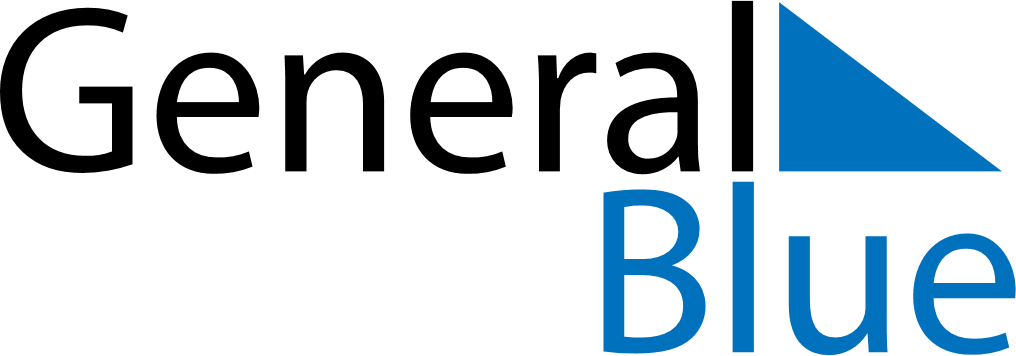 May 2024May 2024May 2024May 2024May 2024May 2024Llongasora, Arequipa, PeruLlongasora, Arequipa, PeruLlongasora, Arequipa, PeruLlongasora, Arequipa, PeruLlongasora, Arequipa, PeruLlongasora, Arequipa, PeruSunday Monday Tuesday Wednesday Thursday Friday Saturday 1 2 3 4 Sunrise: 5:56 AM Sunset: 5:28 PM Daylight: 11 hours and 32 minutes. Sunrise: 5:56 AM Sunset: 5:28 PM Daylight: 11 hours and 31 minutes. Sunrise: 5:56 AM Sunset: 5:27 PM Daylight: 11 hours and 30 minutes. Sunrise: 5:56 AM Sunset: 5:27 PM Daylight: 11 hours and 30 minutes. 5 6 7 8 9 10 11 Sunrise: 5:57 AM Sunset: 5:26 PM Daylight: 11 hours and 29 minutes. Sunrise: 5:57 AM Sunset: 5:26 PM Daylight: 11 hours and 28 minutes. Sunrise: 5:57 AM Sunset: 5:25 PM Daylight: 11 hours and 28 minutes. Sunrise: 5:57 AM Sunset: 5:25 PM Daylight: 11 hours and 27 minutes. Sunrise: 5:58 AM Sunset: 5:25 PM Daylight: 11 hours and 26 minutes. Sunrise: 5:58 AM Sunset: 5:24 PM Daylight: 11 hours and 26 minutes. Sunrise: 5:58 AM Sunset: 5:24 PM Daylight: 11 hours and 25 minutes. 12 13 14 15 16 17 18 Sunrise: 5:59 AM Sunset: 5:24 PM Daylight: 11 hours and 25 minutes. Sunrise: 5:59 AM Sunset: 5:23 PM Daylight: 11 hours and 24 minutes. Sunrise: 5:59 AM Sunset: 5:23 PM Daylight: 11 hours and 23 minutes. Sunrise: 5:59 AM Sunset: 5:23 PM Daylight: 11 hours and 23 minutes. Sunrise: 6:00 AM Sunset: 5:22 PM Daylight: 11 hours and 22 minutes. Sunrise: 6:00 AM Sunset: 5:22 PM Daylight: 11 hours and 22 minutes. Sunrise: 6:00 AM Sunset: 5:22 PM Daylight: 11 hours and 21 minutes. 19 20 21 22 23 24 25 Sunrise: 6:01 AM Sunset: 5:22 PM Daylight: 11 hours and 21 minutes. Sunrise: 6:01 AM Sunset: 5:22 PM Daylight: 11 hours and 20 minutes. Sunrise: 6:01 AM Sunset: 5:21 PM Daylight: 11 hours and 20 minutes. Sunrise: 6:02 AM Sunset: 5:21 PM Daylight: 11 hours and 19 minutes. Sunrise: 6:02 AM Sunset: 5:21 PM Daylight: 11 hours and 19 minutes. Sunrise: 6:02 AM Sunset: 5:21 PM Daylight: 11 hours and 18 minutes. Sunrise: 6:03 AM Sunset: 5:21 PM Daylight: 11 hours and 18 minutes. 26 27 28 29 30 31 Sunrise: 6:03 AM Sunset: 5:21 PM Daylight: 11 hours and 17 minutes. Sunrise: 6:03 AM Sunset: 5:20 PM Daylight: 11 hours and 17 minutes. Sunrise: 6:04 AM Sunset: 5:20 PM Daylight: 11 hours and 16 minutes. Sunrise: 6:04 AM Sunset: 5:20 PM Daylight: 11 hours and 16 minutes. Sunrise: 6:04 AM Sunset: 5:20 PM Daylight: 11 hours and 16 minutes. Sunrise: 6:05 AM Sunset: 5:20 PM Daylight: 11 hours and 15 minutes. 